Expression of Interest 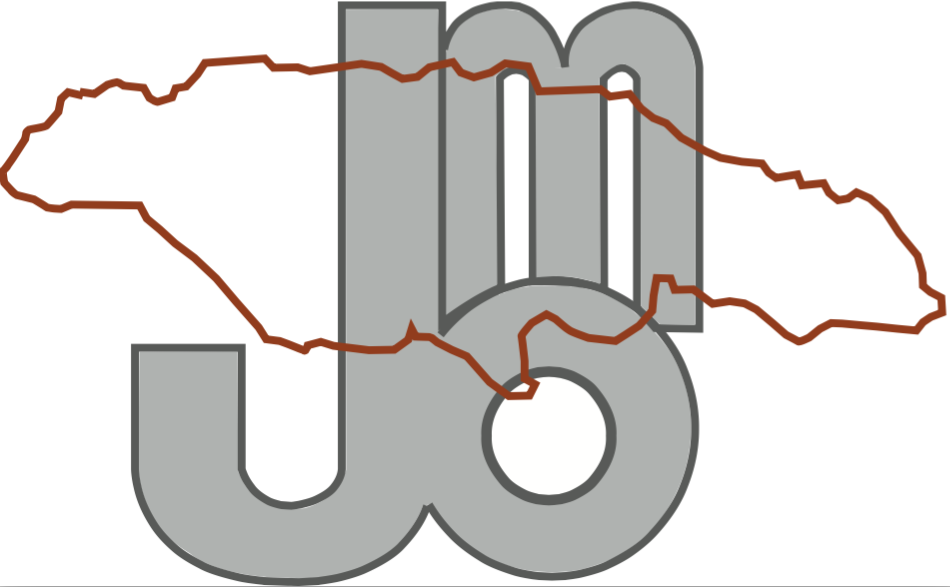 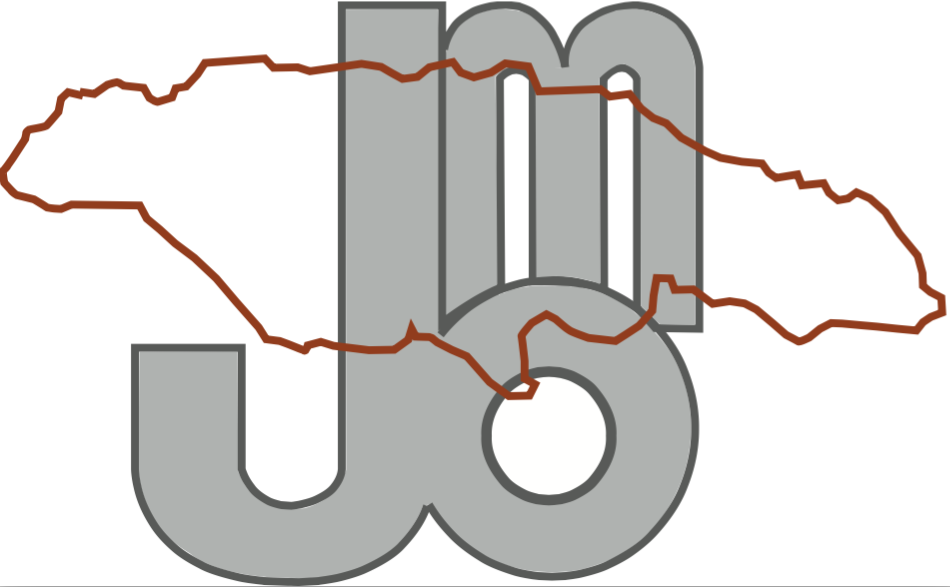 Prepared by:		Date:	Business Operations DetailsForecastsNOTESName of the Owner: (Specify all names with whom the agreement would be signed and rental payment would be made if joint ownership)Address of the Owner: Contact Details:Name of ContactName of ContactContact Details:Telephone No.:Telephone No.:Contact Details:Mobile No.:Mobile No.:Contact Details:Fax No.:Fax No.:Contact Details:E-mail address:E-mail address:Expression of Interest for: (Physical Address of the premises offered)Name of building/ location/office:Name of building/ location/office:Expression of Interest for: (Physical Address of the premises offered)Building/Location No.:Building/Location No.:Expression of Interest for: (Physical Address of the premises offered)Description:(Age, Size, title reference, landmarks, etc.)Description:(Age, Size, title reference, landmarks, etc.)Date of intended occupancy:Date of intended occupancy:Business Plan attached?Business Plan attached? YES				 NO  YES				 NO  YES				 NO Date of Expression of Interest: Date of Expression of Interest: Date of Site Visit:No.Considerations DetailsDetails on the type of business and operations to be conducted on the premises being leasedIntended duration of operation Intended size of the facilityWhat are the intended crops for production (Agriculture)Additions, modiﬁcations, alterations, or redecorating intended and for prior approvalAny temporary or permanent facility required?  Indicate intended foundation.State and describe any chemicals, paints or other substances that will be used in the business.  State the processes for which they will be used.Any type of chemicals or ﬂammable materials to be stored or used on site. If so, describe and state material.Permits and licences that have to be obtained in order to operate the facilityEnvironmental requirements?Approved plan(s) obtain? If so, state them.Permits/Licences obtained? If so, state them.Will JBM provide potable water?Other considerations:Summary of Forecast (next 3 years)YearYearYearSummary of Forecast (next 3 years)123Projected Annual RevenueExpected staff compliment